Об утверждении сводного расчета стоимости строительства наРемонт автодороги по ул. Гайфуллы Валиева в д. Имянник   В связи с необходимостью проведения работ по Ремонту автодороги по ул. Гайфуллы Валиева в д. Имянник, утвердить проектно-сметную документацию на «Ремонт автодороги по ул. Гайфуллы Валиева в д. Имянник» сметной стоимостью строительства в базисном уровне цен 2001 года – 35960 руб. 72 коп., сметной стоимостью в текущих ценах 2018 года с ( к. 5,7 на СМР) – 209896 руб. 10 коп. Из них: СМР – 245971 руб. 32 коп. в т.ч. НДС 20% - 40995 руб. 22 коп. Проектные работы 4920 руб. 00 коп.Глава сельского поселения                                  А.А. СайфуллинБАШ?ОРТОСТАН РЕСПУБЛИКА№Ы;АФУРИ РАЙОНЫ МУНИЦИПАЛЬ РАЙОНЫНЫ*СЭЙЕТБАБА АУЫЛСОВЕТЫ АУЫЛ БИЛ"М"№ЕХАКИМИ"ТЕБАШ?ОРТОСТАН РЕСПУБЛИКА№Ы;АФУРИ РАЙОНЫ МУНИЦИПАЛЬ РАЙОНЫНЫ*СЭЙЕТБАБА АУЫЛСОВЕТЫ АУЫЛ БИЛ"М"№ЕХАКИМИ"ТЕ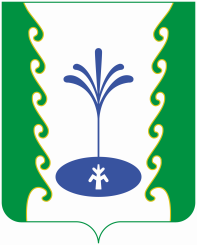 АДМИНИСТРАЦИЯСЕЛЬСКОГО ПОСЕЛЕНИЯСАИТБАБИНСКИЙ СЕЛЬСОВЕТМУНИЦИПАЛЬНОГО РАЙОНА ГАФУРИЙСКИЙ РАЙОНРЕСПУБЛИКИ БАШКОРТОСТАНАДМИНИСТРАЦИЯСЕЛЬСКОГО ПОСЕЛЕНИЯСАИТБАБИНСКИЙ СЕЛЬСОВЕТМУНИЦИПАЛЬНОГО РАЙОНА ГАФУРИЙСКИЙ РАЙОНРЕСПУБЛИКИ БАШКОРТОСТАН?АРАРПОСТАНОВЛЕНИЕ01 июль 2019 йыл№ 54            01 июля 2019г                